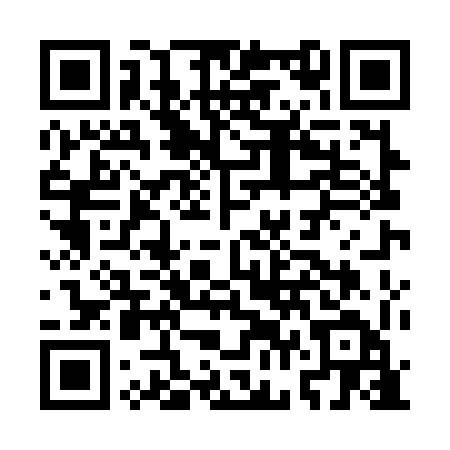 Ramadan times for Siimika, EstoniaMon 11 Mar 2024 - Wed 10 Apr 2024High Latitude Method: Angle Based RulePrayer Calculation Method: Muslim World LeagueAsar Calculation Method: HanafiPrayer times provided by https://www.salahtimes.comDateDayFajrSuhurSunriseDhuhrAsrIftarMaghribIsha11Mon4:334:336:5012:334:116:176:178:2612Tue4:304:306:4812:334:136:206:208:2913Wed4:274:276:4512:334:156:226:228:3214Thu4:234:236:4212:324:176:246:248:3415Fri4:204:206:3912:324:196:276:278:3716Sat4:174:176:3612:324:216:296:298:4017Sun4:134:136:3312:324:236:316:318:4318Mon4:104:106:3012:314:246:346:348:4619Tue4:064:066:2712:314:266:366:368:4820Wed4:034:036:2412:314:286:396:398:5121Thu3:593:596:2112:304:306:416:418:5422Fri3:553:556:1812:304:326:436:438:5723Sat3:513:516:1512:304:346:466:469:0024Sun3:483:486:1212:294:366:486:489:0325Mon3:443:446:0912:294:376:506:509:0726Tue3:403:406:0612:294:396:536:539:1027Wed3:363:366:0312:294:416:556:559:1328Thu3:323:326:0112:284:436:576:579:1629Fri3:283:285:5812:284:457:007:009:2030Sat3:243:245:5512:284:467:027:029:2331Sun4:204:206:521:275:488:048:0410:261Mon4:154:156:491:275:508:078:0710:302Tue4:114:116:461:275:528:098:0910:333Wed4:074:076:431:265:538:118:1110:374Thu4:024:026:401:265:558:148:1410:415Fri3:583:586:371:265:578:168:1610:456Sat3:533:536:341:265:588:188:1810:487Sun3:483:486:311:256:008:218:2110:528Mon3:433:436:281:256:028:238:2310:569Tue3:383:386:251:256:038:258:2511:0110Wed3:333:336:231:256:058:288:2811:05